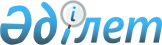 Об утверждении перечня закрытых и обособленных военных городков, пограничных отделений и иных закрытых объектов, содержание служебных жилищ и централизованное отопление в которых обеспечиваются за счет государства
					
			Утративший силу
			
			
		
					Постановление Правительства Республики Казахстан от 2 марта 2018 года № 96. Утратило силу постановление Правительства Республики Казахстан от 23 февраля 2023 года № 156.
      Сноска. Утратило силу постановлением Правительства РК от 23.02.2023 № 156.
      Сноска. Заголовок в редакции постановления Правительства РК от 29.04.2020 № 259 (вводится в действие по истечении десяти календарных дней после дня его первого официального опубликования).
      В соответствии с пунктом 8 статьи 101-2 Закона Республики Казахстан от 16 апреля 1997 года "О жилищных отношениях" Правительство Республики Казахстан ПОСТАНОВЛЯЕТ:
      1. Утвердить прилагаемый перечень закрытых и обособленных военных городков, пограничных отделений и иных закрытых объектов, содержание служебных жилищ и централизованное отопление в которых обеспечиваются за счет государства.
      Сноска. Пункт 1 в редакции постановления Правительства РК от 29.04.2020 № 259 (вводится в действие по истечении десяти календарных дней после дня его первого официального опубликования).


      2. Признать утратившими силу некоторые решения Правительства Республики Казахстан согласно приложению к настоящему постановлению.
      3. Настоящее постановление вводится в действие по истечении десяти календарных дней после дня его первого официального опубликования. Перечень закрытых и обособленных военных городков, пограничных отделений и иных закрытых объектов, содержание служебных жилищ и централизованное отопление в которых обеспечиваются за счет государства
      Сноска. Заголовок в редакции постановления Правительства РК от 29.04.2020 № 259 (вводится в действие по истечении десяти календарных дней после дня его первого официального опубликования).
      Сноска. Перечень с изменениями, внесенными постановлениями Правительства РК от 29.04.2020 № 259 (вводится в действие по истечении десяти календарных дней после дня его первого официального опубликования); от 01.09.2020 № 548 (вводится в действие по истечении десяти календарных дней после дня его первого официального опубликования); от 02.02.2022 № 48. Перечень утративших силу некоторых решений 
Правительства Республики Казахстан
      1. Постановление Правительства Республики Казахстан от 12 октября 2012 года № 1293 "Об утверждении перечня военных городков, пограничных застав и иных закрытых объектов, содержание жилищ и централизованное отопление в которых обеспечиваются за счет государства" (САПП Республики Казахстан, 2012 г., № 74, ст. 1079).
      2. Пункт 6 изменений, которые вносятся в некоторые решения Правительства Республики Казахстан, утвержденных постановлением Правительства Республики Казахстан от 26 марта 2013 года № 274 "О внесении изменений в некоторые решения Правительства Республики Казахстан" (САПП Республики Казахстан, 2013 г., № 22, ст. 356).
      3. Пункт 3 изменений, которые вносятся в некоторые решения Правительства Республики Казахстан, утвержденных постановлением Правительства Республики Казахстан от 2 апреля 2015 года № 176 "О внесении изменений в некоторые решения Правительства Республики Казахстан" (САПП Республики Казахстан, 2015 г., № 18-19, ст. 96). 
      4. Постановление Правительства Республики Казахстан от 19 декабря 2015 года № 1022 "О внесении изменений и дополнений в постановления Правительства Республики Казахстан от 15 июня 1999 года № 751 "Об утверждении перечня государственных учреждений Комитета национальной безопасности Республики Казахстан, финансируемых из республиканского бюджета" и от 12 октября 2012 года № 1293 "Об утверждении перечня закрытых и обособленных военных городков, пограничных застав и комендатур, содержание жилищ и централизованное отопление в которых обеспечиваются за счет государства" (САПП Республики Казахстан, 2015 г., № 68-69, ст. 509).
      5. Пункт 3 изменений и дополнений, которые вносятся в некоторые решения Правительства Республики Казахстан, утвержденных постановлением Правительства Республики Казахстан от 30 октября 2017 года № 685 "О внесении изменений и дополнений в некоторые решения Правительства Республики Казахстан" (Эталонный контрольный банк нормативных правовых актов Республики Казахстан в электронном виде от 1 ноября 2017 года).
					© 2012. РГП на ПХВ «Институт законодательства и правовой информации Республики Казахстан» Министерства юстиции Республики Казахстан
				
      Премьер-МинистрРеспублики Казахстан 

Б. Сагинтаев
Утвержден
постановлением Правительства
Республики Казахстан
от 2 марта 2018 года № 96
Гарнизон (области, городов республиканского значения, столицы)
Наименование, инвентарный номер, местонахождение военного городка
Наименование, инвентарный номер, местонахождение военного городка
Наименование, инвентарный номер, местонахождение военного городка
Категория (закрытые, обособленные)
Дислоцируемая воинская часть (подразделение)
1
2
2
2
3
4
1. Министерство обороны Республики Казахстан
1. Министерство обороны Республики Казахстан
1. Министерство обороны Республики Казахстан
1. Министерство обороны Республики Казахстан
1. Министерство обороны Республики Казахстан
1. Министерство обороны Республики Казахстан
1) город Нур-Султан
1) город Нур-Султан
1) город Нур-Султан
1) город Нур-Султан
1) город Нур-Султан
1) город Нур-Султан
Акмолинский
Военный городок
№ 13, г. Нур-Султан, ст. Сороковая
Военный городок
№ 13, г. Нур-Султан, ст. Сороковая
Военный городок
№ 13, г. Нур-Султан, ст. Сороковая
Закрытый
68665
Акмолинский
Военный городок
№ 16, г. Нур-Султан
Военный городок
№ 16, г. Нур-Султан
Военный городок
№ 16, г. Нур-Султан
Закрытый
Национальный университет обороны имени Первого Президента Республики Казахстан – Елбасы
2) Акмолинская область
2) Акмолинская область
2) Акмолинская область
2) Акмолинская область
2) Акмолинская область
2) Акмолинская область
Акмолинский
Военный городок № 18, п. Арнасай
Военный городок № 18, п. Арнасай
Военный городок № 18, п. Арнасай
Закрытый
68665, 44813
Акмолинский
Военный городок б/н, г. Акколь
Военный городок б/н, г. Акколь
Военный городок б/н, г. Акколь
Закрытый 
55209
Щучинский
Военный городок № 7, г. Щучинск
Военный городок № 7, г. Щучинск
Военный городок № 7, г. Щучинск
Закрытый
Кадетский корпус "А"
3) Алматинская область
3) Алматинская область
3) Алматинская область
3) Алматинская область
3) Алматинская область
3) Алматинская область
Алматинский
Военный городок № 1, с. Чемолган
Военный городок № 1, с. Чемолган
Военный городок № 1, с. Чемолган
Обособленный
11567
Жаркентский
Военный городок № 1, г. Жаркент
Военный городок № 1, г. Жаркент
Военный городок № 1, г. Жаркент
Обособленный
74261
1
2
2
2
3
4
Капшагайский
Военный городок № 1, г. Капшагай
Военный городок № 1, г. Капшагай
Военный городок № 1, г. Капшагай
Закрытый
32363
Талдыкорганский
Военный городок № 1, Ескельдинский район, п. Кара-Булак
Военный городок № 1, Ескельдинский район, п. Кара-Булак
Военный городок № 1, Ескельдинский район, п. Кара-Булак
Обособленный
15603
Сарыозекский
Военный городок № 1, п. Сарыозек
Военный городок № 1, п. Сарыозек
Военный городок № 1, п. Сарыозек
Закрытый
12740
Сарыозекский
Военный городок № 4, п. Сарыозек
Военный городок № 4, п. Сарыозек
Военный городок № 4, п. Сарыозек
Закрытый
68602
Талдыкорганский
Военный городок № 3, г. Талдыкорган
Военный городок № 3, г. Талдыкорган
Военный городок № 3, г. Талдыкорган
Закрытый
Талдыкорганская РЭЧ, 54380
Шенгельдинский
Военный городок № 1, с. Шенгельды
Военный городок № 1, с. Шенгельды
Военный городок № 1, с. Шенгельды
Обособленный
86621, 54179
4) Восточно-Казахстанская область
4) Восточно-Казахстанская область
4) Восточно-Казахстанская область
4) Восточно-Казахстанская область
4) Восточно-Казахстанская область
4) Восточно-Казахстанская область
Аягозский
Военный городок № 1, г. Аягоз
Военный городок № 1, г. Аягоз
Военный городок № 1, г. Аягоз
Обособленный
10810
Аягозский
Военный городок № 3, г. Аягоз, п. Мамырсу
Военный городок № 3, г. Аягоз, п. Мамырсу
Военный городок № 3, г. Аягоз, п. Мамырсу
Обособленный
97616
Усть-Каменогорский 
Военный городок № 1, п. Жангизтобе
Военный городок № 1, п. Жангизтобе
Военный городок № 1, п. Жангизтобе
Обособленный
47007
Усть-Каменогорский
Военный городок № 2, п. Курчум
Военный городок № 2, п. Курчум
Военный городок № 2, п. Курчум
Закрытый 
31767 "В"
5) Жамбылская область
5) Жамбылская область
5) Жамбылская область
5) Жамбылская область
5) Жамбылская область
5) Жамбылская область
Гвардейский
Военный городок № 3, п. Гвардейский
Военный городок № 3, п. Гвардейский
Военный городок № 3, п. Гвардейский
Закрытый
30212
Гвардейский
Военный городок № 10, п. Гвардейский
Военный городок № 10, п. Гвардейский
Военный городок № 10, п. Гвардейский
Закрытый
30212
Таразский
Военный городок № 1, с. Б.Момышулы
Военный городок № 1, с. Б.Момышулы
Военный городок № 1, с. Б.Момышулы
Закрытый
91678
Луговской
Военный городок № 1, с. Кулан, ст. Луговая
Военный городок № 1, с. Кулан, ст. Луговая
Военный городок № 1, с. Кулан, ст. Луговая
Закрытый
42062
Луговской
Военный городок № 1, 
Военный городок № 1, 
Военный городок № 1, 
Закрытый
11971
Таразский
Военный городок
№ 2, с. Жибек Жолы
Военный городок
№ 2, с. Жибек Жолы
Военный городок
№ 2, с. Жибек Жолы
Обособленный
28349
Таразский
Военный городок № 3, с. Акжар
Военный городок № 3, с. Акжар
Военный городок № 3, с. Акжар
Закрытый
40336
6) Карагандинская область
6) Карагандинская область
6) Карагандинская область
6) Карагандинская область
6) Карагандинская область
6) Карагандинская область
Карагандинский
Военный городок № 1, п. Спасск
Военный городок № 1, п. Спасск
Военный городок № 1, п. Спасск
Обособленный
36352
1
2
2
2
3
4
Карагандинский
Военный городок № 2, п. Актас
Военный городок № 2, п. Актас
Военный городок № 2, п. Актас
Закрытый
22750
Балхашский
Военный городок № 3, п. Орта-Дересин
Военный городок № 3, п. Орта-Дересин
Военный городок № 3, п. Орта-Дересин
Закрытый
03876
Приозерский
Военный городок № 6, г. Приозерск
Военный городок № 6, г. Приозерск
Военный городок № 6, г. Приозерск
Закрытый
44841
Приозерский
Военный городок № 7, г. Приозерск
Военный городок № 7, г. Приозерск
Военный городок № 7, г. Приозерск
Закрытый
44841
7) Мангистауская область
7) Мангистауская область
7) Мангистауская область
7) Мангистауская область
7) Мангистауская область
7) Мангистауская область
Актауский
Военный городок № 4, г. Актау 
Военный городок № 4, г. Актау 
Военный городок № 4, г. Актау 
Обособленный
25744, 51809
Актауский
Военный городок № 3, п. Форт-Шевченко 
Военный городок № 3, п. Форт-Шевченко 
Военный городок № 3, п. Форт-Шевченко 
Закрытый
51809 
Актауский
Военный городок № 11, п. Бейнеу 
Военный городок № 11, п. Бейнеу 
Военный городок № 11, п. Бейнеу 
Обособленный
99116
8) Туркестанская область
8) Туркестанская область
8) Туркестанская область
8) Туркестанская область
8) Туркестанская область
8) Туркестанская область
Арысский 
Военный городок 
№ 2, г. Арысь
Военный городок 
№ 2, г. Арысь
Военный городок 
№ 2, г. Арысь
Обособленный
44859
Шымкентский
Военный городок 
№ 7, Сарыагашский район, п. Жибек Жолы
Военный городок 
№ 7, Сарыагашский район, п. Жибек Жолы
Военный городок 
№ 7, Сарыагашский район, п. Жибек Жолы
Обособленный
32039
9) город Шымкент
9) город Шымкент
9) город Шымкент
9) город Шымкент
9) город Шымкент
9) город Шымкент
Шымкентский
Военный городок 
№ 11, г. Шымкент
Военный городок 
№ 11, г. Шымкент
Военный городок 
№ 11, г. Шымкент
Закрытый
35748
Все военные городки подразделений Сил воздушной обороны, имеющие свой жилой фонд и расположенные вне населенных пунктов
Все военные городки подразделений Сил воздушной обороны, имеющие свой жилой фонд и расположенные вне населенных пунктов
Все военные городки подразделений Сил воздушной обороны, имеющие свой жилой фонд и расположенные вне населенных пунктов
Все военные городки подразделений Сил воздушной обороны, имеющие свой жилой фонд и расположенные вне населенных пунктов
Обособленный
Все военные городки узла связи и воинских складов, имеющие свой жилой фонд и расположенные вне населенных пунктов
Все военные городки узла связи и воинских складов, имеющие свой жилой фонд и расположенные вне населенных пунктов
Все военные городки узла связи и воинских складов, имеющие свой жилой фонд и расположенные вне населенных пунктов
Все военные городки узла связи и воинских складов, имеющие свой жилой фонд и расположенные вне населенных пунктов
Обособленный
2. Комитет национальной безопасности Республики Казахстан
2. Комитет национальной безопасности Республики Казахстан
2. Комитет национальной безопасности Республики Казахстан
2. Комитет национальной безопасности Республики Казахстан
2. Комитет национальной безопасности Республики Казахстан
2. Комитет национальной безопасности Республики Казахстан
Алматинская область
Алматинская область
Алматинская область
Военный городок,
Илийский район,
с. Караой
Закрытый
Пограничная академия
1) Пограничная служба
1) Пограничная служба
1) Пограничная служба
1) Пограничная служба
1) Пограничная служба
1) Пограничная служба
город Нур-Султан
город Нур-Султан
город Нур-Султан
Военный городок,
район "Сарыарка"
Закрытый
Пограничная служба
подведомственные организаций Пограничной службы
подведомственные организаций Пограничной службы
подведомственные организаций Пограничной службы
подведомственные организаций Пограничной службы
подведомственные организаций Пограничной службы
подведомственные организаций Пограничной службы
город Алматы
город Алматы
город Алматы
Военный городок,
Жетысуский район,
мкр. Кокмайса
Закрытый
Управление ремонта техники и вооружения
Алматинская область
Алматинская область
Алматинская область
Военный городок,
Илийский район,
с. Караой
Закрытый
Управление служебной кинологии
город Нур-Султан
город Нур-Султан
город Нур-Султан
Военный городок,
район "Сарыарка",
мкр. Коктал
Закрытый
Управление специального назначения
территориальные подразделения Пограничной службы
территориальные подразделения Пограничной службы
территориальные подразделения Пограничной службы
территориальные подразделения Пограничной службы
территориальные подразделения Пограничной службы
территориальные подразделения Пограничной службы
Департамент Пограничной службы по Алматинской области
Департамент Пограничной службы по Алматинской области
Департамент Пограничной службы по Алматинской области
Департамент Пограничной службы по Алматинской области
Департамент Пограничной службы по Алматинской области
Департамент Пограничной службы по Алматинской области
Алматинская область
Алматинская область
Алматинская область
Военный городок,
Панфиловский район,
г. Жаркент
Закрытый
структурное подразделение
Алматинская область
Алматинская область
Алматинская область
Военный городок,
Панфиловский район,
с. Пиджим
Закрытый
структурное подразделение
Алматинская область
Алматинская область
Алматинская область
Военный городок,
Уйгурский район,
с. Чунджа
Закрытый
структурное подразделение
Алматинская область
Алматинская область
Алматинская область
Военный городок,
Алакольский район,
г. Ушарал
Закрытый
структурное подразделение
город Алматы
город Алматы
город Алматы
Военные городки,
Турксибский район
Закрытые
структурные подразделения
Департамент Пограничной службы по Атырауской области
Департамент Пограничной службы по Атырауской области
Департамент Пограничной службы по Атырауской области
Департамент Пограничной службы по Атырауской области
Департамент Пограничной службы по Атырауской области
Департамент Пограничной службы по Атырауской области
Атырауская область
Атырауская область
Атырауская область
Военный городок,
г. Атырау
Закрытый
Департамент
Департамент Пограничной службы по Восточно-Казахстанской области
Департамент Пограничной службы по Восточно-Казахстанской области
Департамент Пограничной службы по Восточно-Казахстанской области
Департамент Пограничной службы по Восточно-Казахстанской области
Департамент Пограничной службы по Восточно-Казахстанской области
Департамент Пограничной службы по Восточно-Казахстанской области
Восточно-Казахстанская область
Восточно-Казахстанская область
Восточно-Казахстанская область
Военный городок,
Курчумский район,
с. Курчум
Закрытый
структурное подразделение
Восточно-Казахстанская область
Восточно-Казахстанская область
Восточно-Казахстанская область
Военный городок,
Зайсанский район,
г. Зайсан
Закрытый
структурное подразделение
Восточно-Казахстанская область
Восточно-Казахстанская область
Восточно-Казахстанская область
Военный городок,
Урджарский район,
с. Маканчи
Закрытый
структурное подразделение
Восточно-Казахстанская область
Восточно-Казахстанская область
Восточно-Казахстанская область
Военный городок,
Жарминский район,
с. Жангизтобе
Закрытый
структурное подразделение
Департамент Пограничной службы по Жамбылской области
Департамент Пограничной службы по Жамбылской области
Департамент Пограничной службы по Жамбылской области
Департамент Пограничной службы по Жамбылской области
Департамент Пограничной службы по Жамбылской области
Департамент Пограничной службы по Жамбылской области
Жамбылская область
Жамбылская область
Жамбылская область
Военный городок,
Кордайский район,
с. Кордай
Закрытый
структурное подразделение
Жамбылская область
Жамбылская область
Жамбылская область
Военный городок,
Меркенский район,
с. Сарымолдаев
Закрытый
структурное подразделение
Департамент Пограничной службы по Западно-Казахстанской области
Департамент Пограничной службы по Западно-Казахстанской области
Департамент Пограничной службы по Западно-Казахстанской области
Департамент Пограничной службы по Западно-Казахстанской области
Департамент Пограничной службы по Западно-Казахстанской области
Департамент Пограничной службы по Западно-Казахстанской области
Западно-Казахстанская область
Западно-Казахстанская область
Западно-Казахстанская область
Военный городок,
г. Уральск
Закрытый
Департамент
Департамент Пограничной службы по Костанайской области
Департамент Пограничной службы по Костанайской области
Департамент Пограничной службы по Костанайской области
Департамент Пограничной службы по Костанайской области
Департамент Пограничной службы по Костанайской области
Департамент Пограничной службы по Костанайской области
Акмолинская область
Акмолинская область
Акмолинская область
Военный городок,
Шортандинский район,
с. Степное
Закрытый
структурное подразделение
Департамент Пограничной службы по Кызылординской области
Департамент Пограничной службы по Кызылординской области
Департамент Пограничной службы по Кызылординской области
Департамент Пограничной службы по Кызылординской области
Департамент Пограничной службы по Кызылординской области
Департамент Пограничной службы по Кызылординской области
Кызылординская область
Кызылординская область
Кызылординская область
Военный городок,
г. Кызылорда
Закрытый
Департамент
Департамент Пограничной службы по Мангистауской области
Департамент Пограничной службы по Мангистауской области
Департамент Пограничной службы по Мангистауской области
Департамент Пограничной службы по Мангистауской области
Департамент Пограничной службы по Мангистауской области
Департамент Пограничной службы по Мангистауской области
Мангистауская область
Мангистауская область
Мангистауская область
Военный городок,
г. Актау
Закрытый
Департамент
Мангистауская область
Мангистауская область
Мангистауская область
Военный городок,
Бейнеуский район,
с. Бейнеу
Закрытый
структурное подразделение
Мангистауская область
Мангистауская область
Мангистауская область
Военный городок,
Тупкараганский район,
с. Баутино
Закрытый
структурное подразделение
Департамент Пограничной службы по Туркестанской области
Департамент Пограничной службы по Туркестанской области
Департамент Пограничной службы по Туркестанской области
Департамент Пограничной службы по Туркестанской области
Департамент Пограничной службы по Туркестанской области
Департамент Пограничной службы по Туркестанской области
Туркестанская область
Туркестанская область
Военный городок,
Сарыагашский район,
г. Сарыагаш
Военный городок,
Сарыагашский район,
г. Сарыагаш
Закрытый
структурное подразделение
Туркестанская область
Туркестанская область
Военный городок,
Мактааральский район,
п. Мырзакент
Военный городок,
Мактааральский район,
п. Мырзакент
Закрытый
структурное подразделение
Туркестанская область
Туркестанская область
Военный городок,
Толебийский район,
г. Ленгер,
мкр. Шанырак
Военный городок,
Толебийский район,
г. Ленгер,
мкр. Шанырак
Закрытый
структурное подразделение
город Шымкент
город Шымкент
Военный городок,
Абайский район
Военный городок,
Абайский район
Закрытый
структурное подразделение
город Шымкент
город Шымкент
Военный городок,
Енбекшинский район
Военный городок,
Енбекшинский район
Закрытый
Департамент
Все пограничные отделы (отделения) Пограничной службы Комитета национальной безопасности Республики Казахстан
Все пограничные отделы (отделения) Пограничной службы Комитета национальной безопасности Республики Казахстан
Все пограничные отделы (отделения) Пограничной службы Комитета национальной безопасности Республики Казахстан
Все пограничные отделы (отделения) Пограничной службы Комитета национальной безопасности Республики Казахстан
Закрытый
2) Авиационная служба
2) Авиационная служба
2) Авиационная служба
2) Авиационная служба
2) Авиационная служба
2) Авиационная служба
Алматинская область
Алматинская область
Военный городок,
Илийский район,
пгт. Боралдай
Военный городок,
Илийский район,
пгт. Боралдай
Закрытый
Авиационное управление
Алматинская область
Алматинская область
Военный городок,
Алакольский район,
г. Ушарал
Военный городок,
Алакольский район,
г. Ушарал
Закрытый
структурное подразделение
Примечание.
Под военным городком понимается комплекс зданий и сооружений, расположенных на одном земельном участке и имеющих определенное целевое назначение для размещения сотрудников, военнослужащих и работников органов национальной безопасности Республики Казахстан.
Примечание.
Под военным городком понимается комплекс зданий и сооружений, расположенных на одном земельном участке и имеющих определенное целевое назначение для размещения сотрудников, военнослужащих и работников органов национальной безопасности Республики Казахстан.
Примечание.
Под военным городком понимается комплекс зданий и сооружений, расположенных на одном земельном участке и имеющих определенное целевое назначение для размещения сотрудников, военнослужащих и работников органов национальной безопасности Республики Казахстан.
Примечание.
Под военным городком понимается комплекс зданий и сооружений, расположенных на одном земельном участке и имеющих определенное целевое назначение для размещения сотрудников, военнослужащих и работников органов национальной безопасности Республики Казахстан.
Примечание.
Под военным городком понимается комплекс зданий и сооружений, расположенных на одном земельном участке и имеющих определенное целевое назначение для размещения сотрудников, военнослужащих и работников органов национальной безопасности Республики Казахстан.
Примечание.
Под военным городком понимается комплекс зданий и сооружений, расположенных на одном земельном участке и имеющих определенное целевое назначение для размещения сотрудников, военнослужащих и работников органов национальной безопасности Республики Казахстан.
3. Главное командование Национальной гвардии Республики Казахстан
3. Главное командование Национальной гвардии Республики Казахстан
3. Главное командование Национальной гвардии Республики Казахстан
3. Главное командование Национальной гвардии Республики Казахстан
3. Главное командование Национальной гвардии Республики Казахстан
3. Главное командование Национальной гвардии Республики Казахстан
1) Региональное командование "Оңтүстік"
1) Региональное командование "Оңтүстік"
1) Региональное командование "Оңтүстік"
1) Региональное командование "Оңтүстік"
1) Региональное командование "Оңтүстік"
1) Региональное командование "Оңтүстік"
Военный городок 
№ Б/Н, Алматинская область, Жамбылский район с. Узунагач
Военный городок 
№ Б/Н, Алматинская область, Жамбылский район с. Узунагач
Закрытый
28237
2) Региональное командование "Орталық"
2) Региональное командование "Орталық"
2) Региональное командование "Орталық"
2) Региональное командование "Орталық"
2) Региональное командование "Орталық"
2) Региональное командование "Орталық"
Военный городок 
№ Б/Н, Акмолинская область, г. Кокшетау
Закрытый
5510
Военный городок 
№ Б/Н, Карагандинская область, г. Караганда
Закрытый
52859
3) Региональное командование "Шығыс"
3) Региональное командование "Шығыс"
3) Региональное командование "Шығыс"
3) Региональное командование "Шығыс"
3) Региональное командование "Шығыс"
3) Региональное командование "Шығыс"
Военный городок 
№ Б/Н, Павлодарская область, г. Павлодар
Закрытый
5512
4) Региональное командование "Батыс"
4) Региональное командование "Батыс"
4) Региональное командование "Батыс"
4) Региональное командование "Батыс"
4) Региональное командование "Батыс"
4) Региональное командование "Батыс"
Военный городок 
№ Б/Н, Мангистауская область, г. Жанаозен
Закрытый
5548
Военный городок 
№ Б/Н, Мангистауская область, г. Актау
Закрытый
3502
5) Воинские части центрального подчинения Национальной гвардии Республики Казахстан
5) Воинские части центрального подчинения Национальной гвардии Республики Казахстан
5) Воинские части центрального подчинения Национальной гвардии Республики Казахстан
5) Воинские части центрального подчинения Национальной гвардии Республики Казахстан
5) Воинские части центрального подчинения Национальной гвардии Республики Казахстан
5) Воинские части центрального подчинения Национальной гвардии Республики Казахстан
Военный городок 
№ Б/Н, г. Нур-Султан
Закрытый
5573
Военный городок
№ Б/Н, Алматинская область, Енбекшиказахский район, п. Каракемер
Обособленный
6654
Военный городок
№ Б/Н, Алматинская область, Илийский район,
п. Заречный
Обособленный
5574
Военный городок № Б/Н, Северо-Казахстанская область, г. Петропавловск
Закрытый
Академия Национальной гвардииПриложение 
к постановлению Правительства
Республики Казахстан
от 2 марта 2018 года № 96